          《在线课堂》学习单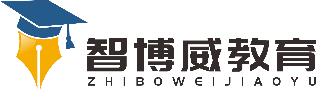 班级：                姓名：                 单元数学3年级下册第4单元课题 两位数乘两位数(进位)例2  温故知新1.口算。10×40=　　　　12×40=　　　　20×50=　　　　40×22=30×23=	       11×50=	      7×80=	     30×20=2.列竖式计算。21×24　　　　　　12×23　　　　　　11×34自主攀登19×19=竖式：稳中有升4.列竖式计算两位数乘两位数进位乘法的方法和不进位乘法相同,也是把(　　)数位对齐,从(　　)乘起,用哪一位上的数去乘,积的末尾就和那一位对齐,最后把两次乘得结果(　　),另外注意,写相乘的结果时,不要忘了加上进位数。说句心里话